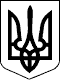               МІНІСТЕРСТВО ОХОРОНИ ЗДОРОВ'Я УКРАЇНИ 
               МІНІСТЕРСТВО ОСВІТИ І НАУКИ УКРАЇНИ 
                                      ЗАТВЕРДЖЕНО 
                                      Наказ Міністерства охорони 
                                      здоров'я України, 
                                      Міністерства освіти 
                                      і науки України 
                                      30.08.2005  N 432/496 
                                      ( z1090-05 ) 
                                      Зареєстровано в Міністерстві 
                                      юстиції України 
                                      22 вересня 2005 р. 
                                      за N 1092/11372 
 
                             ПЕРЕЛІК 
             лікарських засобів та виробів медичного 
           призначення у медичному кабінеті дошкільного 
                 навчального закладу для надання 
                  невідкладної медичної допомоги 
 
------------------------------------------------------------------|Назва лікарських засобів та медичних     |      Кількість       ||виробів                                  |                      ||-----------------------------------------+----------------------||1. Адреналін 0,1% - 1 мл                 |        3 амп.        ||-----------------------------------------+----------------------||2. Преднизолон 1,0                       |        3 амп.        ||-----------------------------------------+----------------------||3. Супрастин 0,25                        |       20 табл.       ||-----------------------------------------+----------------------||4. Еуфілін 24% - 1 мл                    |        3 амп.        ||-----------------------------------------+----------------------||5. Корглікон 0,06% - 1 мл                |        2 амп.        ||-----------------------------------------+----------------------||6. Сальбутамол - спрей                   |         1 фл.        ||-----------------------------------------+----------------------||7. Магнія сульфат 25% - 10 мл            |        2 амп.        ||-----------------------------------------+----------------------||8. Регідрон                              |        5 шт.         ||-----------------------------------------+----------------------||9. Парацетамол                           |       10 табл.       ||-----------------------------------------+----------------------||10. Активоване вугілля                   |       20 табл.       ||-----------------------------------------+----------------------||11. Гемостатична губка                   |        2 туб.        ||-----------------------------------------+----------------------||12. Бинт стерильний                      |        6 шт.         ||-----------------------------------------+----------------------||13. Розчин брильянтового зеленого        |        1 фл.         ||-----------------------------------------+----------------------||14. Розчин йоду                          |        1 фл.         ||-----------------------------------------+----------------------||15. Вата стерильна                       |        0,5 кг        ||-----------------------------------------+----------------------||16. Нашатирний спирт                     |        1 фл.         ||-----------------------------------------+----------------------||17. Етиловий спирт 96%                   |        50 мл.        ||-----------------------------------------+----------------------||18. Зонд для промивання шлунка           |        1 шт.         ||-----------------------------------------+----------------------||19. Одноразові шприци 2,0                |        10 шт.        ||-----------------------------------------+----------------------||20. Одноразові шприци 10,0               |        10 шт.        |------------------------------------------------------------------ 
 Начальник Управління організації 
 медичної допомоги дітям і матерям                   Р.О.Моісеєнко 
 Директор Департаменту загальної 
 середньої та дошкільної освіти                     П.Б.Полянський 